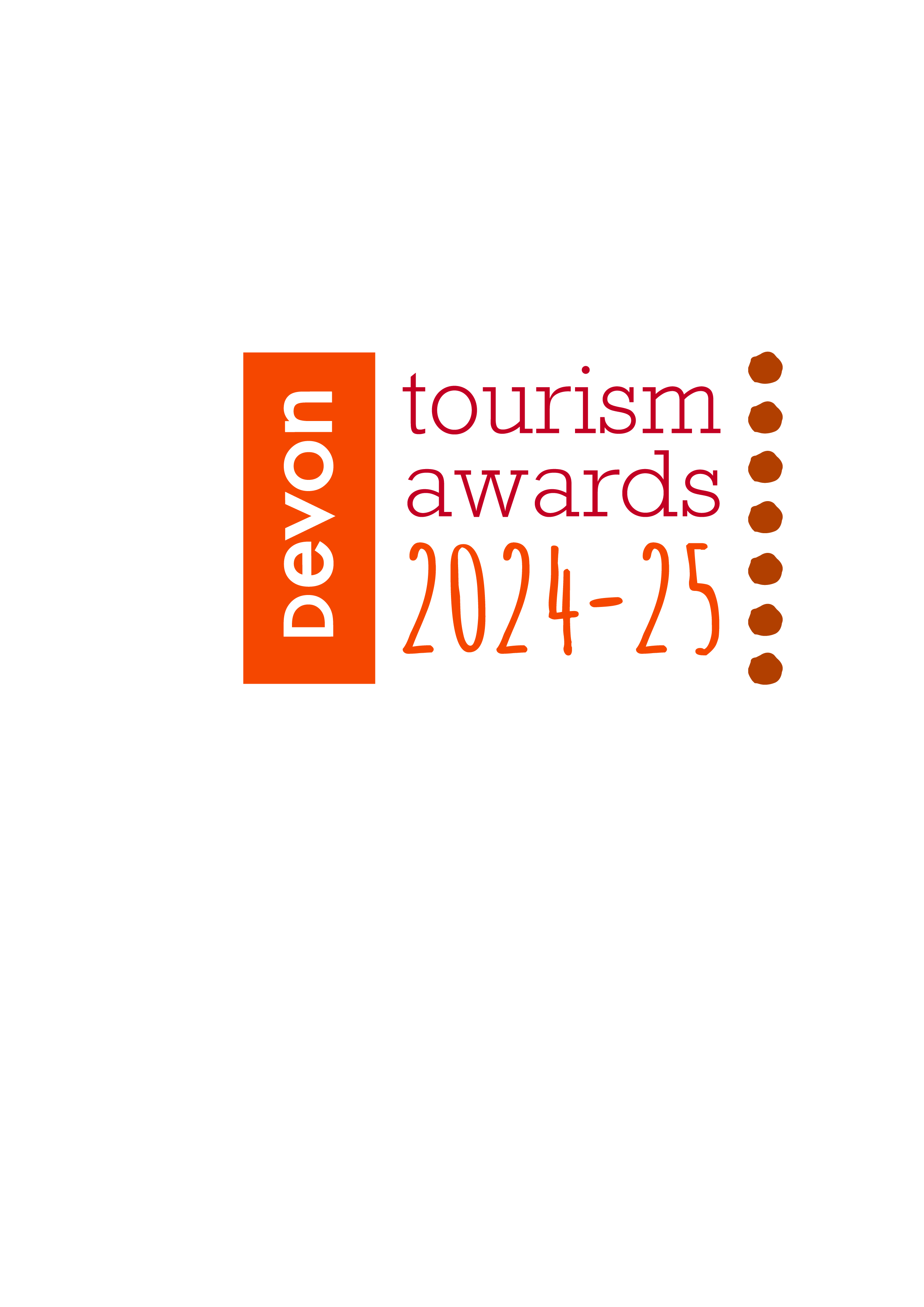 Dog Friendly Business of the YearRecognises providers of truly memorable experiences for dogs and their human companionsThis sample application form is for information only and all applications must be made via the online application system.Eligibility criteriaDirectly involved in tourism, making a contribution to the visitor economy with a significant proportion of business generated by people visiting from outside the local areaMeets the tourism definition:'Tourism product' covers a number of different categories including:Accommodation eg hotels, bed & breakfasts, guest houses, self-catering/serviced apartments, hostels, holiday boats, camping, caravanning, glamping, lodges, shepherds huts, chaletsHospitality ie a single food and beverage service business eg pub, restaurant, café, tea room, coffee shop, bistros, food and drink markets, kiosks & street food (in a regular location). [For these purposes the definition of a food and drink market is a collection of independent food and drink establishments with ancillary services (eg parking area, toilets, security, visitor information) and maintained by a management firm as an entity.]Guided tours & visitor experience that requires participation in an activity Cultural services, eg theatres, musical entertainment venues, sporting venuesVisitor attractions that meet the visitor attraction definition: a permanently established excursion destination, a primary purpose of which is to allow access for entertainment, interest, or education and can include places of worship; rather than being primarily a retail outlet or a venue for sporting, theatrical, or film performances. It must be open to the public, with or without prior booking, for published periods each year, and should be capable of attracting day visitors or tourists as well as local residents.Businesses must promote dog friendly features and warmly welcome dogsThe business must be open during the judging periodBusinesses of all sizes can apply as this category is judged within the context and style of the business.Only tourism businesses who directly serve the end-users are eligible (ie the tourist/ visitor/ guest). Business to business agencies or intermediaries eg that manage business to consumer (B2C) presence for tourism businesses; would not be eligible.Businesses that serve food must have a minimum food hygiene rating of three out of five. The competition organisers reserve the right to refuse an application if this minimum requirement is not met at any point prior to the awards ceremony. An exception is made for new businesses who have not yet been gradedBusinesses that have been trading for at least three months and up to two years when applications open are strongly recommended to apply to the New Tourism Business of the Year category before considering applying to any other categoriesFor the purpose of eligibility for this competition, ‘trading’ means serving customers. If the business has not been trading this long, then they will need to wait to apply to the competition in 2025/26Applications from a chain or group operator must relate to a single site and not multiple sitesApplicant & business details(not scored)Applicant’s name:Applicant’s job title:Applicant’s phone number:Applicant’s email:Business name:Name of business application relates to. Give the name used to promote the business, as you wish it to appear in all publicity materials, on certificates, in presentations etc:Business address:Closures during judging period (the judging period runs from 1st June 2024 – 28th February 2025):When did the business start trading?Promotional DescriptionProvide a promotional description of your business.Focus on its strengths and stand out featuresWrite your description with regard to being dog friendlyThis wording will be used in PR and awards literatureWording provided is subject to edit120 words maximumPromotional ImagesProvide up to three landscape high resolution photos.Photos should be high quality and relate to this category so should include dogs and doggie facilities or services Photos should not be edited in any way eg embedded text or logos, a collageOnly include photos that you own the copyright forIf the photo requires a credit eg photographer, please provide detailsThese photos will be used in PR and awards literatureBackground (Not scored)Briefly outline the story of your business (250 words maximum).For example:Length of time business has been trading and time under current ownershipTarget market(s) and typical customer profileKey milestones in developing the business Indication of size of businessNumber of staff employed, if anyList any awards, ratings and accolades received in the last two years. Include the title, awarding body, level and date achieved.For example:Successes in this competition and the VisitEngland Awards for ExcellenceSpecific Dog Friendly accoladresTripAdvisor Traveller's Choice AwardGreen Tourism awardVisitEngland quality assessment, local quality accreditationThere is no requirement for your business to be quality assessed. However, if you have an independent quality assessment/mystery shopping report from the last two years, you might wish to upload it here (optional).Online presence & reviews (This section is 30% of the final score)Social Media & Website = 20%Online Reviews = 10%Provide links to your online presence that relate to your dog friendly business which will be reviewed and scored by judges in addition to your answers to the four questions.  Other sites may also be checked.  As part of this review, judges will be looking for evidence of your commitment to Accessible and Inclusive Tourism and Ethical, Responsible and Sustainable Tourism in addition to your focus on actively welcoming dogs and their owners.Accessibility & inclusivity information Provide links to your accessibility and inclusivity information.Sustainability information Provide links to your sustainability information.Provide links to all business pages/profiles on Facebook, Instagram etc. and X (formerly Twitter) handlesOnline review sites Provide category specific links to customer review listings for your dog friendly business eg TripAdvisor, Facebook, Google, Euan’s Guide, UpFront Reviews, Booking.com, Trustpilot, or you might feature on dog friendly websites that feature reviews eg edogadvisor, dogfriendly.co.uk, etcQuestion 1 - Your Top Qualities(This question is 20% of the final score)Tell us about up to five ways in which your business is impressive compared to your competitors in meeting the needs of customers visiting with their dogs.  Why are you the best, most dog friendly business? (500 words maximum).Describe the unique selling points, strengths and essence of your business for dog owners. Judges will be looking for detailed examples of quality from across the business.  One or more of the following example areas may be relevant to address in your answer (it is not mandatory to cover every area) and you may have more:  Quality of your core product and customer experienceHow you have adapted your business offering to warmly welcome dogs Added extras that delight dogs and their owners eg facilities, services, informationHow you care for your team and ensure they have the skills specific to welcoming dogsUse and promotion of local suppliers, including food & drink offer centred on locally sourced produce - do you provide for dogs too eg have a doggie menu?Innovative marketing and PR including partnerships with other relevant businessesInnovative adaption, diversification and resilience buildingHow you consider what dog owners need to ensure they have a fantastic visit/stay eg if you are an foodie/accommodation business where can you eat with your dog?Facilities and welcome for people with a range of accessibility requirements eg this may include information provision, adapted customer experiences, accessible facilities for people with a range of impairments, employing disabled staff and staff disability awareness trainingManaging and improving environmental, social and economic impacts eg this may include a carbon reduction plan, energy and waste monitoring, green transport, community or charitable initiatives and responsible purchasingLinks to relevant supporting evidence online (optional):It is not a requirement to submit supporting evidence; however, if you do, ensure that the focus is on the quality and relevancy of the evidence submitted to this question rather than quantity. Any written answers that are included within the supplementary evidence, attempting to circumvent the question word counts, will be disregarded.Question 2 - Your Recent Improvements(This question is 20% of the final score)Tell us about up to five ways in which you have developed your business and/or improved the customer experience for dog owners and their dogs over the last two years (500 words maximum).Explain your reasons for making the improvements and indicate which parts of the business are impacted. Judges will be looking for examples of improvements from across the business.  One or more of the following example areas may be relevant to address in your answer (it is not mandatory to cover every area) and you may have more:(Only include examples of improvements undertaken in the last two years.)Promotional initiatives eg new website, social media campaign etc specific to this categoryImproving the skills of you and your team to cater for visitors with dogsExpansion, upgrade of facilities, enhancements to your services, information provided specific to dogs eg health and safety, walks, attractions, places to eat, visit etcFacilities and welcome for people with a range of accessibility requirements eg this may include information provision, adapted customer experiences, accessible facilities for people with a range of impairments, employing disabled staff and staff disability awareness trainingManaging and improving environmental, social and economic impacts eg this may include a carbon reduction plan, energy and waste monitoring, green transport, community or charitable initiatives and responsible purchasingInnovative adaption, diversification and/or resilience buildingUse of digital technologies such as automated services, robotics and artificial intelligence (AI)Approximate date of improvementLinks to relevant supporting evidence online (optional):It is not a requirement to submit supporting evidence; however, if you do, ensure that the focus is on the quality and relevancy of the evidence submitted to this question rather than quantity. Any written answers that are included within the supplementary evidence, attempting to circumvent the question word counts, will be disregarded.Question 3 - Your Results (This question is 15% of the final score)Tell us about three dog friendly related successes from the last year (these may relate to online activities), providing figures where relevant (300 words maximum).Judges will be looking for detailed examples of successes from across the business.  One or more of the following example areas may be relevant to address in your answer (it is not mandatory to cover every area) and you may have more:Whether you are able to attribute success directly to any of the improvements that you’ve made (mentioned in Question 2)Percentage increase in occupancy levels/visitors travelling with their dogs, sales, customer satisfaction etc Percentage increase in online bookings from dog ownersIncrease in repeat business from dog ownersBusiness generated from marketing activity Growth of social media following and engagement relating specifically to dogsThe significance of the level of impact on your business.Links to relevant supporting evidence online (optional):It is not a requirement to submit supporting evidence; however, if you do, ensure that the focus is on the quality and relevancy of the evidence submitted to this question rather than quantity. Any written answers that are included within the supplementary evidence, attempting to circumvent the question word counts, will be disregarded.Question 4 –  Your Future Plans (This question is 15% of the final score)Tell us about three ways you will develop and promote your business to meet the needs of visitors with dogs over the next year and the reasons why (300 words maximum).Judges will be looking for detailed examples of future plans from across the business with a clear rationale.  One or more of the following example areas may be relevant to address in your answer (it is not mandatory to cover every area) and you may have others too and you may have more:Continued adaptation, diversification and resilience building focusing on attracting visitors with their dogsFacilities and welcome for people with a range of accessibility requirements eg this may include information provision, adapted customer experiences, accessible facilities for people with a range of impairments, employing disabled staff and staff disability awareness trainingManaging and improving environmental, social and economic impacts eg this may include a carbon reduction plan, energy and waste monitoring, green transport, community and charitable initiatives and responsible purchasingExpansion, upgrade of dog friendly facilities and equipment, enhancements to your services and information provisionImproving your welcome and the skills of you and your team to cater for dogs and their ownersMarketing and PR to dog owners, including partnerships with other businessesOperational efficiencyUse of digital technologies such as automated services, robotics and artificial intelligence (AI)Links to relevant supporting evidence online (optional):It is not a requirement to submit supporting evidence; however, if you do, ensure that the focus is on the quality and relevancy of the evidence submitted to this question rather than quantity. Any written answers that are included within the supplementary evidence, attempting to circumvent the question word counts, will be disregarded.